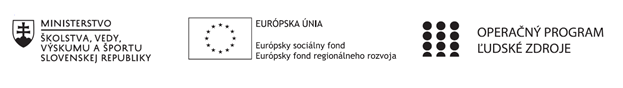 Správa o činnosti pedagogického klubu Príloha:Prezenčná listina zo stretnutia pedagogického klubuŠpecifikácia výstupného testu z prírodovednej gramotnosti v 5.ročníku a  v 6.ročníkuŠpecifikácia výstupného testu z matematickej gramotnosti v 9.ročníkuPríloha správy o činnosti pedagogického klubu              PREZENČNÁ LISTINAMiesto konania stretnutia: ZŠ , M.R.Štefánika  910/51, Trebišov, učebňa č.85Dátum konania stretnutia:  21.12.2020Trvanie stretnutia:  od  14.00 hod do 16.00 hod	Zoznam účastníkov/členov pedagogického klubu:Klub učiteľov MATG a PRIG II. stupeň ZŠŠpecifikácia výstupného testu z prírodovednej gramotnosti 
v 5. ročníku a 6. ročníkuŠpecifikácia výstupného testu z matematickej gramotnosti v 9.ročníkuPrioritná osVzdelávanieŠpecifický cieľ1.1.1 Zvýšiť inkluzívnosť a rovnaký prístup                 ku kvalitnému vzdelávaniu a zlepšiť výsledky                 a kompetencie detí a žiakovPrijímateľZákladná škola, M.R. Štefánika 910/51, 07501 TrebišovNázov projektuZvýšenie čitateľskej, matematickej a prírodovednej gramotnosti žiakov základnej školyKód projektu  ITMS2014+312011R032Názov pedagogického klubu Klub učiteľov MATG a PRIG II. stupeň ZŠDátum stretnutia  pedagogického klubu21.12.2020Miesto stretnutia  pedagogického klubuZŠ , M.R.Štefánika 910/51, TrebišovMeno koordinátora pedagogického klubuMgr. Eva GibováOdkaz na webové sídlo zverejnenej správywww.zsmrstv.edupage.orgManažérske zhrnutie:Kľúčové slová -test,  úloha, špecifikácia testu, rozvoj gramotnosti Cieľom stretnutia bolo navrhnúť úlohy do výstupného testu z prírodovednej gramotnosti pre 5. a 6.ročník a z matematickej gramotnosti pre 9.ročník.Úlohy boli vytvorené  s cieľom nielen posudzovať zručnosti žiakov, ale aj identifikovať oblasti zlepšenia.Vzhľadom na prebiehajúce dištančné vzdelávanie budú testy vytvorené elektronicky v prostredí edupage.Manažérske zhrnutie:Kľúčové slová -test,  úloha, špecifikácia testu, rozvoj gramotnosti Cieľom stretnutia bolo navrhnúť úlohy do výstupného testu z prírodovednej gramotnosti pre 5. a 6.ročník a z matematickej gramotnosti pre 9.ročník.Úlohy boli vytvorené  s cieľom nielen posudzovať zručnosti žiakov, ale aj identifikovať oblasti zlepšenia.Vzhľadom na prebiehajúce dištančné vzdelávanie budú testy vytvorené elektronicky v prostredí edupage.Hlavné body, témy stretnutia, zhrnutie priebehu stretnutiaTeoretické východiská tvorby testu:Výhodou písomného testovania je, že každý žiak dostane rovnakú otázku, čo spravodlivo ohodnotí získané vedomosti. Zároveň slúži ako spätná väzba pre žiaka, ako efektívne využil čas na získanie vedomostí, vyskytujúce sa v bežnom živote. Test zameraný na rozvoj matematickej a prírodovednej gramotnosti sa skladá z jednotlivých úloh, ktoré sa tvoria účelovo, čím sa zabezpečuje obsahová a funkčná vyváženosť testu. Testovanie sa viac orientuje na riešenie problémov ako zapamätané vedomosti. Test umožňuje aj dodatočne analyzovať žiakov výkon, preskúmať postupy, akými žiak dospel k správnemu či nesprávnemu výkonu, a v prípade negatívneho výsledku umožňuje špecifikovať a individualizovať ďalšie učenie žiaka. Podstatou tvorby didaktického testu je preformulovanie špecifických cieľov do podoby úloh. Obsahom testových úloh sú prírodovedné témy a situácie, ktoré sú spoločné pre všetky predmety a ktoré sú prepojené s reálnym životom. Takouto témou je VODA v teste pre 5.ročník a téma VZDUCH v teste pre 6.ročník. Typy úloh v teste:Elektronické prostredie edupage umožňuje v teste použiť rôzne typy úloh: úloha z výberom jednej správnej odpovede z ponúknutých možnostíúloha z výberom viac správnych odpovedí z ponúknutých možnostíúloha z výberom 1 správnej odpovede z viac správnych odpovedí z ponúknutých možnostíúloha s krátkou odpoveďouúloha zoraďovaciaúloha s označením odpovede v texteúloha umiestňovaciaúloha s označením odpovede v objekteTest musí obsahovať úlohy rôznej náročnosti, mali by sa vyskytnúť aj veľmi ťažké úlohy, ktoré rozlíšia žiakov vyšších výkonnostných skupín. Pri zostavovaní úloh rôznej kognitívnej náročnosti používame Niemerkovu taxonómiu, ktorá má 5 úrovní – zapamätať, porozumieť, aplikovať, analyzovať, hodnotiť.Špecifikácia testu pre jednotlivé ročníky:Požiadavky  na testované vedomosti a zručnosti vychádzajú zo Štátneho vzdelávacieho programu pre 2. stupeň základnej školy v SR,  ISCED 2 – nižšie sekundárne vzdelávanie. Na vypracovanie testu majú žiaci 45 minút. Ďalšia špecifikácia testov z matematickej a prírodovednej gramotnosti je spracovaná vo forme tabuľky a uvedená v prílohe správy.Očakávaný výsledok testu:Členovia klubu sa zhodli na tom, že test preukáže vyššiu mieru pokroku žiakov, v porovnaní s ich predchádzajúcimi výsledkami.Hlavné body, témy stretnutia, zhrnutie priebehu stretnutiaTeoretické východiská tvorby testu:Výhodou písomného testovania je, že každý žiak dostane rovnakú otázku, čo spravodlivo ohodnotí získané vedomosti. Zároveň slúži ako spätná väzba pre žiaka, ako efektívne využil čas na získanie vedomostí, vyskytujúce sa v bežnom živote. Test zameraný na rozvoj matematickej a prírodovednej gramotnosti sa skladá z jednotlivých úloh, ktoré sa tvoria účelovo, čím sa zabezpečuje obsahová a funkčná vyváženosť testu. Testovanie sa viac orientuje na riešenie problémov ako zapamätané vedomosti. Test umožňuje aj dodatočne analyzovať žiakov výkon, preskúmať postupy, akými žiak dospel k správnemu či nesprávnemu výkonu, a v prípade negatívneho výsledku umožňuje špecifikovať a individualizovať ďalšie učenie žiaka. Podstatou tvorby didaktického testu je preformulovanie špecifických cieľov do podoby úloh. Obsahom testových úloh sú prírodovedné témy a situácie, ktoré sú spoločné pre všetky predmety a ktoré sú prepojené s reálnym životom. Takouto témou je VODA v teste pre 5.ročník a téma VZDUCH v teste pre 6.ročník. Typy úloh v teste:Elektronické prostredie edupage umožňuje v teste použiť rôzne typy úloh: úloha z výberom jednej správnej odpovede z ponúknutých možnostíúloha z výberom viac správnych odpovedí z ponúknutých možnostíúloha z výberom 1 správnej odpovede z viac správnych odpovedí z ponúknutých možnostíúloha s krátkou odpoveďouúloha zoraďovaciaúloha s označením odpovede v texteúloha umiestňovaciaúloha s označením odpovede v objekteTest musí obsahovať úlohy rôznej náročnosti, mali by sa vyskytnúť aj veľmi ťažké úlohy, ktoré rozlíšia žiakov vyšších výkonnostných skupín. Pri zostavovaní úloh rôznej kognitívnej náročnosti používame Niemerkovu taxonómiu, ktorá má 5 úrovní – zapamätať, porozumieť, aplikovať, analyzovať, hodnotiť.Špecifikácia testu pre jednotlivé ročníky:Požiadavky  na testované vedomosti a zručnosti vychádzajú zo Štátneho vzdelávacieho programu pre 2. stupeň základnej školy v SR,  ISCED 2 – nižšie sekundárne vzdelávanie. Na vypracovanie testu majú žiaci 45 minút. Ďalšia špecifikácia testov z matematickej a prírodovednej gramotnosti je spracovaná vo forme tabuľky a uvedená v prílohe správy.Očakávaný výsledok testu:Členovia klubu sa zhodli na tom, že test preukáže vyššiu mieru pokroku žiakov, v porovnaní s ich predchádzajúcimi výsledkami.Závery a odporúčania:1. Vypracovať v elektronickej forme výstupné testy na rozvoj matematickej a prírodovednej gramotnosti, s použitím rôznych typov úloh ako aj úloh na rôznych úrovniach kognitívnej náročnosti riadiac sa špecifikáciou testov.2. Ohodnotiť jednotlivé testy a určiť percentuálnu úspešnosť žiakov v testoch.3. Pripraviť podklady na analýzu jednotlivých testovZávery a odporúčania:1. Vypracovať v elektronickej forme výstupné testy na rozvoj matematickej a prírodovednej gramotnosti, s použitím rôznych typov úloh ako aj úloh na rôznych úrovniach kognitívnej náročnosti riadiac sa špecifikáciou testov.2. Ohodnotiť jednotlivé testy a určiť percentuálnu úspešnosť žiakov v testoch.3. Pripraviť podklady na analýzu jednotlivých testovVypracoval (meno, priezvisko)Mgr. Dana JackováDátum21.12.2020PodpisSchválil (meno, priezvisko)Mgr. Eva GibováDátum22.12.2020PodpisPrioritná os:VzdelávanieŠpecifický cieľ:1.1.1 Zvýšiť inkluzívnosť a rovnaký prístup ku kvalitnému vzdelávaniu a zlepšiť výsledky a kompetencie detí a žiakovPrijímateľ:Základná škola, M.R. Štefánika 910/51, 07501 TrebišovNázov projektu:Zvýšenie čitateľskej, matematickej a prírodovednej gramotnosti žiakov základnej školyKód ITMS projektu:ITMS2014+312011R032Názov pedagogického klubu:Klub učiteľov MATG a PRIG II. stupeň ZŠč.Meno a priezviskoPodpisInštitúcia1RNDr. Gabriela BelasováZŠ, M.R. Štefánika 910/51, 07501 Trebišov2Mgr. Eva GibováZŠ, M.R. Štefánika 910/51, 07501 Trebišov3Mgr. Dana JackováZŠ, M.R. Štefánika 910/51, 07501 Trebišov4RNDr. Lucia JuráškováZŠ, M.R. Štefánika 910/51, 07501 Trebišov5Mgr. Viera MokáňováZŠ, M.R. Štefánika 910/51, 07501 Trebišov6PaedDr. Eva StrivinskáZŠ, M.R. Štefánika 910/51, 07501 Trebišov7PaedDr. Tatiana TkáčováZŠ, M.R. Štefánika 910/51, 07501 Trebišov8.Mgr. Marieta ZbojovskáneprítomnáZŠ, M.R. Štefánika 910/51, 07501 TrebišovCieľ testovaniatest  určený žiakom 5.  ročníka ZŠ, ktorého cieľom je zistiť schopnosť žiakov využívať poznatky z oblasti prírodných vied v rozmanitých situáciách, riešiť úlohy z reálneho života na základe získaných vedomostí z oblasti:test  určený žiakom 5.  ročníka ZŠ, ktorého cieľom je zistiť schopnosť žiakov využívať poznatky z oblasti prírodných vied v rozmanitých situáciách, riešiť úlohy z reálneho života na základe získaných vedomostí z oblasti:test  určený žiakom 5.  ročníka ZŠ, ktorého cieľom je zistiť schopnosť žiakov využívať poznatky z oblasti prírodných vied v rozmanitých situáciách, riešiť úlohy z reálneho života na základe získaných vedomostí z oblasti:Cieľ testovania5.ročník - VODA5.ročník - VODA6.ročník - VZDUCHPočet úloh101010Forma testových úloh4 uzavreté úlohy s výberom jednej odpovede zo 4 možností3 úlohy s doplnením jednej správnej odpovede 4 uzavreté úlohy s výberom jednej odpovede zo 4 možností3 úlohy s doplnením jednej správnej odpovede 5 uzavreté úlohy s výberom jednej odpovede zo 4 možností2 úlohy s doplnením jednej správnej odpovede Forma testových úloh1 úlohy umiestňovacia1 úloha zoraďovacia 1 úloha s doplnením odpovede do textu1 úlohy umiestňovacia1 úloha zoraďovacia 1 úloha s doplnením odpovede do textu1 úlohy umiestňovacia1 úloha zoraďovacia 1 úloha s doplnením odpovede do textuKontext Vedecký  - 6 úlohPracovný – 2 úlohy Vedecký  - 6 úlohPracovný – 2 úlohy Vedecký  - 7 úlohPracovný – 1 úloha Kontext Osobný – 2 úlohyOsobný – 2 úlohyOsobný – 2 úlohyRozsah testovaného učiva , testované oblasti učiva5.ročníkVODAFyzikálne a chemické vlastnosti vody – 3 úlohyVoda ako životné prostredie organizmov -  2 úlohyVýznam vody pre ľudský organizmus – 3 úlohyKolobeh vody v prírode – 1 úlohaAdaptácie rastlín na vodu – 1 úlohaFyzikálne a chemické vlastnosti vody – 3 úlohyVoda ako životné prostredie organizmov -  2 úlohyVýznam vody pre ľudský organizmus – 3 úlohyKolobeh vody v prírode – 1 úlohaAdaptácie rastlín na vodu – 1 úlohaRozsah testovaného učiva , testované oblasti učiva6.ročníkVZDUCHZnečistenie ovzdušia – 2 úlohyDýchanie človeka -  2 úlohyZnečistenie ovzdušia – 2 úlohyOd rovníka k pólom – 1 úlohyAtmosféra Zeme – 1 úlohaEnergia vetra  – 2 úlohyZnečistenie ovzdušia – 2 úlohyDýchanie človeka -  2 úlohyZnečistenie ovzdušia – 2 úlohyOd rovníka k pólom – 1 úlohyAtmosféra Zeme – 1 úlohaEnergia vetra  – 2 úlohyKognitívna úroveň úlohZapamätanie – zopakovať požadovanú informáciu na primeranej úrovni – 1 úlohaZapamätanie – zopakovať požadovanú informáciu na primeranej úrovni – 1 úlohaZapamätanie – zopakovať požadovanú informáciu na primeranej úrovni – 1 úlohaKognitívna úroveň úlohPorozumenie – konštruovať význam na základe získaných informácií – 1 úlohaPorozumenie – konštruovať význam na základe získaných informácií – 1 úlohaPorozumenie – konštruovať význam na základe získaných informácií –2 úlohyKognitívna úroveň úlohAplikácia – použiť postup alebo štruktúru v rôznych situáciách – 5 úloh  Aplikácia – použiť postup alebo štruktúru v rôznych situáciách – 5 úloh  Aplikácia – použiť postup alebo štruktúru v rôznych situáciách – 4 úlohyKognitívna úroveň úlohAnalýza – rozložiť na časti a určiť ich vzájomný vzťah – 1 úlohy Hodnotenie – posúdiť podľa daných kritérií  - 2 úlohyAnalýza – rozložiť na časti a určiť ich vzájomný vzťah – 1 úlohy Hodnotenie – posúdiť podľa daných kritérií  - 2 úlohyAnalýza – rozložiť na časti a určiť ich vzájomný vzťah – 1 úlohy Hodnotenie – posúdiť podľa daných kritérií  - 2 úlohyPovolené pomôcky Písacie potreby, papierové testyPísacie potreby, papierové testyPísacie potreby, papierové testyHodnotenie 1 bod za správnu odpoveď,  0 bodov za nesprávnu alebo žiadnu odpoveď   1 bod za správnu odpoveď,  0 bodov za nesprávnu alebo žiadnu odpoveď   1 bod za správnu odpoveď,  0 bodov za nesprávnu alebo žiadnu odpoveď   Cieľ testovaniatest  určený žiakom 9.  ročníka ZŠ, ktorého cieľom je overiť  u žiakov schopnosť využívať poznatky z oblasti matematiky v rozmanitých situáciách a riešiť úlohy z reálneho života na základe získaných vedomostí, ako výsledok výučby v predmete PCQ , pri výstupe z projektu Zvýšenie čitateľskej, matematickej a prírodovednej gramotnosti žiakov základnej školyPočet úloh15Forma testových úloh5 otvorených úloh s krátkou číselnou odpoveďou,10 uzavretých úloh s výberom jednej odpovede zo 4 možností. Kontext Vedecký  - 1 úlohySpoločenský  - 8 úlohPracovný – 3 úloha Osobný – 3 úlohRozsah testovaného učiva , testované oblasti učivaČísla, premenná a počtové výkony s číslami – 3 úlohyVzťahy, funkcie, tabuľky, diagramy -  5 úlohGeometria a meranie – 4 úlohyKombinatorika, pravdepodobnosť a štatistika – 2 úloha Logika, dôvodenie, dôkazy – 1 úlohaKognitívna úroveň úlohZapamätanie – vybaviť si z pamäti fakty, termíny, špecifické detailyPorozumenie – konštruovať význam na základe získaných informácií – 2 úlohyAplikácia – použiť postup alebo štruktúru v rôznych situáciách – 6 úloh  Analýza – rozložiť na časti a určiť ich vzájomný vzťah – 5 úlohy Hodnotenie – posúdiť podľa daných kritérií  - 2 úlohaPovolené pomôcky Písacie a rysovacie potreby, kalkulačka, papierové testy, prehľad vzorcovHodnotenie 1 bod za správnu odpoveď,  0 bodov za nesprávnu alebo žiadnu odpoveď   